Lenguajes  1°Clase:                                                     Ejercicio # 9                                             Fecha de entrega:Nombre del alumno: _________________________________   Grado y grupo: ____________Instrucciones: Realiza lo que se te solicita, en cada apartado. Puedes pedir apoyo a tus papás o maestro  para que te lean las indicaciones.Recorta la línea punteada y escribe debajo de cada una dos palabras que rimen.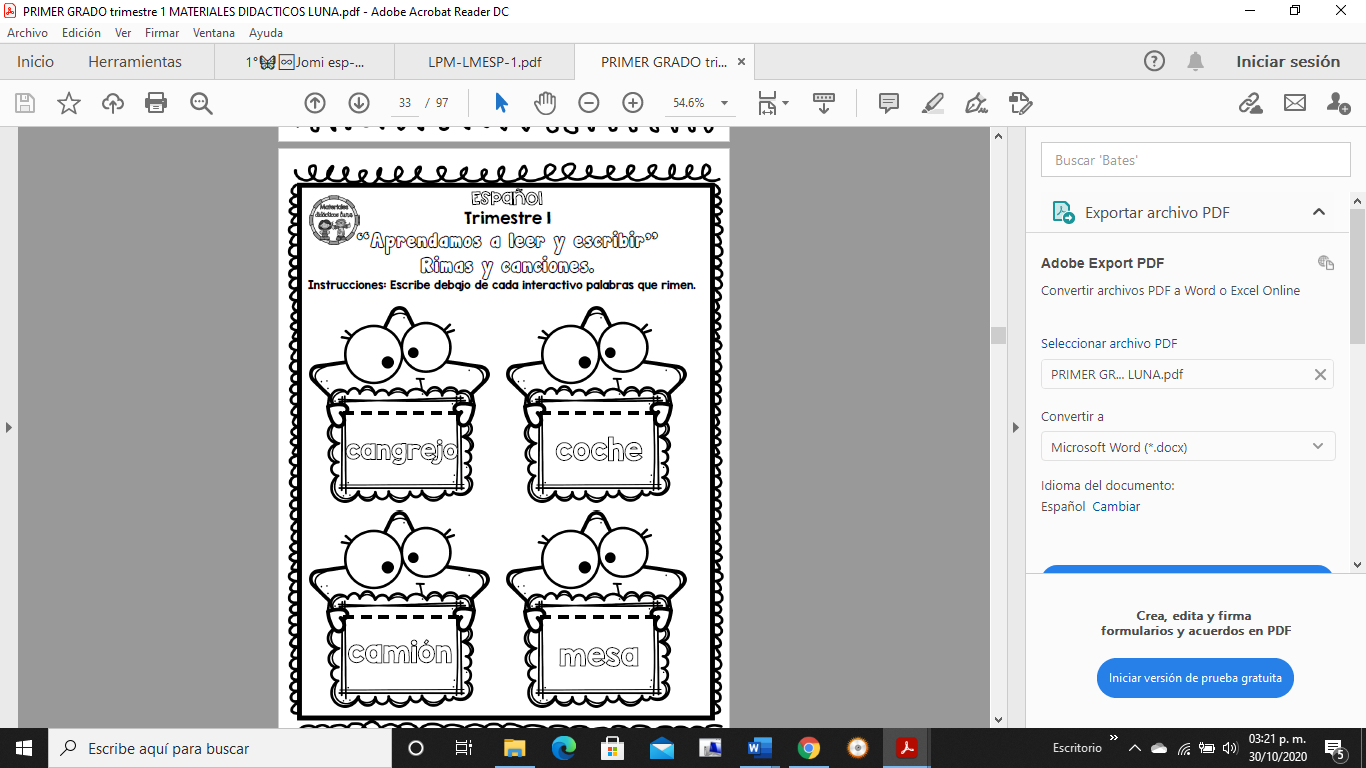 2. Subraya con color rojo y verde las palabras que rimen.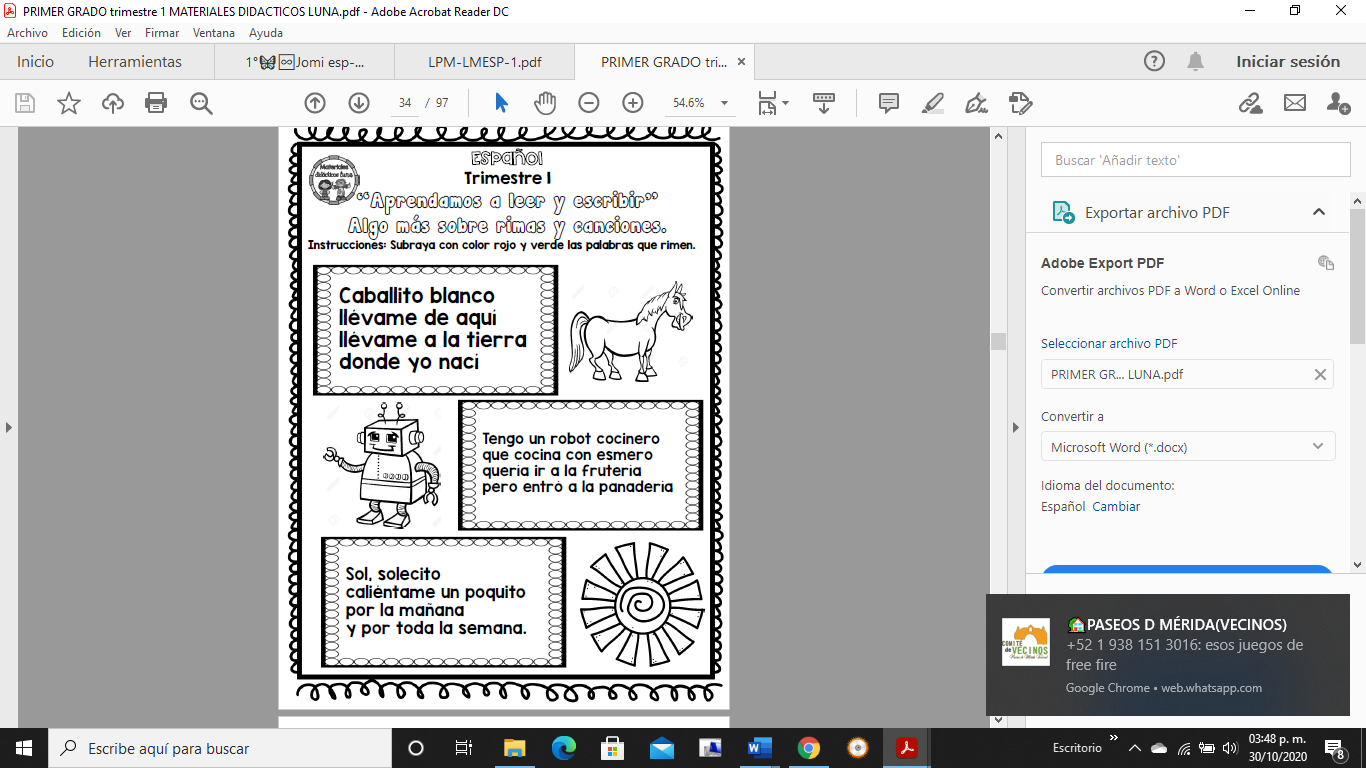 3. Completa las siguientes calaveritas, usando los nombres de tus compañeros o de un maestro de tu escuela.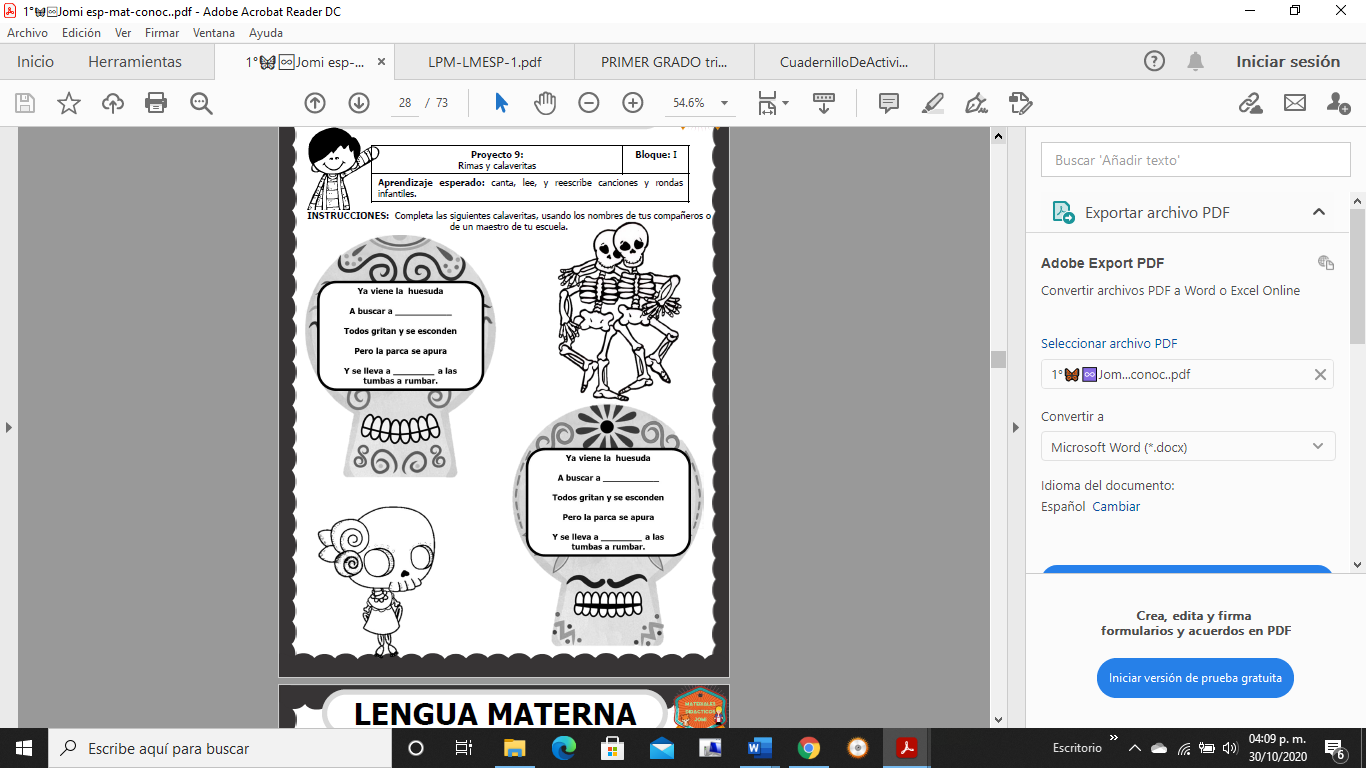 NivelPRIMARIAModalidadGENERALGrado1°Fase3Campo de formaciónLENGUAJES LENGUAJES LENGUAJES TítuloRimas y canciones.Rimas y canciones.Rimas y canciones.Descripción de la clase En esta sesión, los alumnos aprenderán a leer y escribir centrando su atención en el final de las palabras, organizarán su exposición, practicarán su presentación del cartel, identificarán los datos de una invitación y crearán una para su exposición.  Tiempo: 1 semana Aprox.1.Los alumnos escucharán la lectura de la canción “Esa niña tiene sueño” 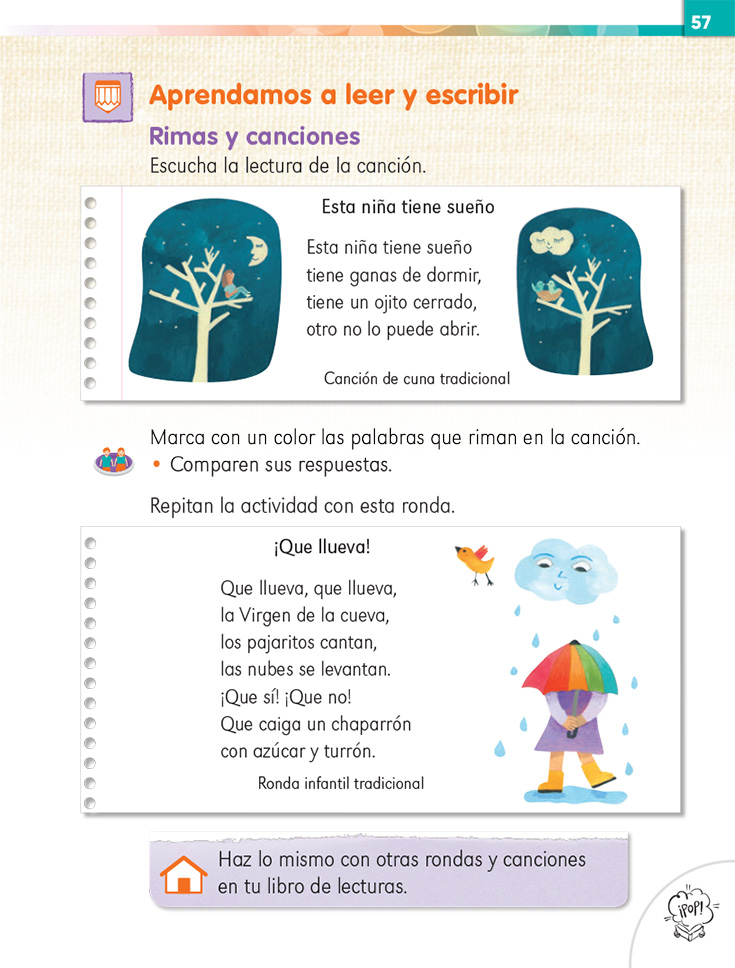 2.Posteriormente comentarán las palabras que terminan con las mismas letras, marcarán con rojo las palabras que riman. Repiten la misma actividad con la ronda “¡Qué llueva!3. Observan el video ¿Qué es una rima?, 4. En binas buscarán dos juegos de palabras que rimen e intentan construir unos versos para formar una pequeña estrofa, pueden trabajar en borradores y luego ir corrigiendo.5. Comparten su estrofa con los compañeros de clases, intercambien ideas6.El docente muestra el ejemplo de una calaverita y entre todos construyen una.7.. Para finalizar, Realizar “El ejercicio 9 “.Sugerencia de criterios para evaluar: Escribe palabras que riman con las palabras seleccionadas.Subraya con color rojo y verde las parejas de palabras que rimen.Completa las estrofas o calaveritas, usando nombres de sus compañeros o de un maestro de tu escuela.Usa mayúsculas al escribir nombres propios o al inicio de un texto.En esta sesión, los alumnos aprenderán a leer y escribir centrando su atención en el final de las palabras, organizarán su exposición, practicarán su presentación del cartel, identificarán los datos de una invitación y crearán una para su exposición.  Tiempo: 1 semana Aprox.1.Los alumnos escucharán la lectura de la canción “Esa niña tiene sueño” 2.Posteriormente comentarán las palabras que terminan con las mismas letras, marcarán con rojo las palabras que riman. Repiten la misma actividad con la ronda “¡Qué llueva!3. Observan el video ¿Qué es una rima?, 4. En binas buscarán dos juegos de palabras que rimen e intentan construir unos versos para formar una pequeña estrofa, pueden trabajar en borradores y luego ir corrigiendo.5. Comparten su estrofa con los compañeros de clases, intercambien ideas6.El docente muestra el ejemplo de una calaverita y entre todos construyen una.7.. Para finalizar, Realizar “El ejercicio 9 “.Sugerencia de criterios para evaluar: Escribe palabras que riman con las palabras seleccionadas.Subraya con color rojo y verde las parejas de palabras que rimen.Completa las estrofas o calaveritas, usando nombres de sus compañeros o de un maestro de tu escuela.Usa mayúsculas al escribir nombres propios o al inicio de un texto.En esta sesión, los alumnos aprenderán a leer y escribir centrando su atención en el final de las palabras, organizarán su exposición, practicarán su presentación del cartel, identificarán los datos de una invitación y crearán una para su exposición.  Tiempo: 1 semana Aprox.1.Los alumnos escucharán la lectura de la canción “Esa niña tiene sueño” 2.Posteriormente comentarán las palabras que terminan con las mismas letras, marcarán con rojo las palabras que riman. Repiten la misma actividad con la ronda “¡Qué llueva!3. Observan el video ¿Qué es una rima?, 4. En binas buscarán dos juegos de palabras que rimen e intentan construir unos versos para formar una pequeña estrofa, pueden trabajar en borradores y luego ir corrigiendo.5. Comparten su estrofa con los compañeros de clases, intercambien ideas6.El docente muestra el ejemplo de una calaverita y entre todos construyen una.7.. Para finalizar, Realizar “El ejercicio 9 “.Sugerencia de criterios para evaluar: Escribe palabras que riman con las palabras seleccionadas.Subraya con color rojo y verde las parejas de palabras que rimen.Completa las estrofas o calaveritas, usando nombres de sus compañeros o de un maestro de tu escuela.Usa mayúsculas al escribir nombres propios o al inicio de un texto.Actividades para entregarEjercicio 9. Ver pág. 3 y 4 de este archivoEjercicio 9. Ver pág. 3 y 4 de este archivoEjercicio 9. Ver pág. 3 y 4 de este archivoReferencias de apoyo¡Qué llueva!  https://www.youtube.com/watch?v=8qzzWzI6ZlQ¿Qué es una rima?  https://www.youtube.com/watch?v=11wZiaAcOw0¡Qué llueva!  https://www.youtube.com/watch?v=8qzzWzI6ZlQ¿Qué es una rima?  https://www.youtube.com/watch?v=11wZiaAcOw0¡Qué llueva!  https://www.youtube.com/watch?v=8qzzWzI6ZlQ¿Qué es una rima?  https://www.youtube.com/watch?v=11wZiaAcOw0